VolmachtOndergetekende 	zal niet aanwezig zijn en geeft hierbij bij  volmacht aan om hem/haar te vertegenwoordigen op de Algemene Vergadering  van het Dotatiefonds voor boek en letteren op donderdag 21 april 2022  in de Erfgoedbibliotheek Hendrik Conscience, Hendrik Conscienceplein 4 te 2000 Antwerpen en er te stemmen over volgende punten van de agenda:Algemene Vergadering Goedkeuring verslag Algemene Vergadering en Algemeen Buitengewone Vergadering  dd 20/09/2021Goedkeuring werkingsverslag 2021Goedkeuring financiële  verslaggeving  2021Goedkeuring verslag van de commissaris voor 2021Goedkeuring begroting 2022Goedkeuring wijziging Statuten DotatiefondsVerlenen kwijting aan de leden van het Bestuursorgaan en aan de commissaris;Samenstelling BestuursorgaanRondvraag Gedaan te ………………………………………………….., datum ………………………………….Handtekening …………………………………………………..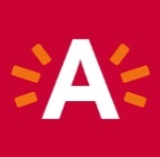 Dotatiefonds voor Boek en Letteren vzw  |  p/a Erfgoedbibliotheek Hendrik Conscience, Conscienceplein 4, 2000 AntwerpenTelefoon 03 338 87 30  | Ondernemingsnummer 413357580  | Bank IBAN BE53733019703053dotatiefonds@antwerpen.be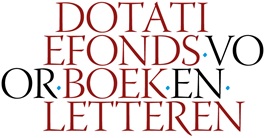 